День Ветерана труда Иркутской области.3 – 5 сентября работники сельских клубов МО «Хохорск» в рамках празднования Дня ветерана труда Иркутской области, прошли с детьми по ветеранам труда поздравили всех с праздником, вручили приготовленные собственными руками поделки – сувениры, исполняли песни и читали стихи.   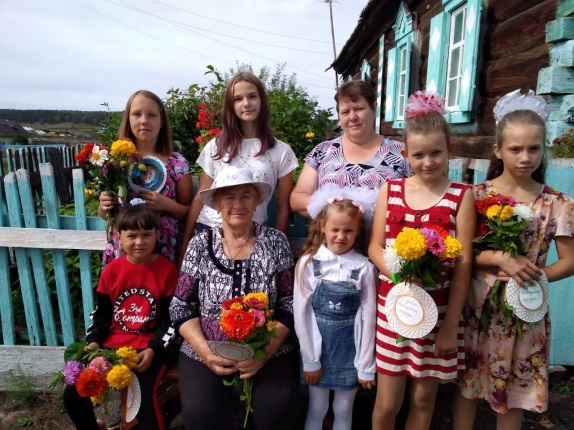 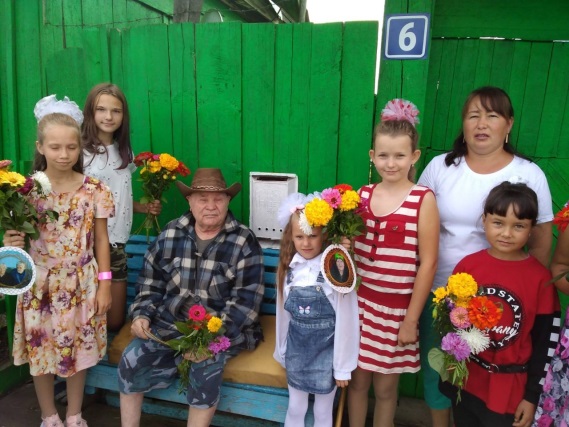 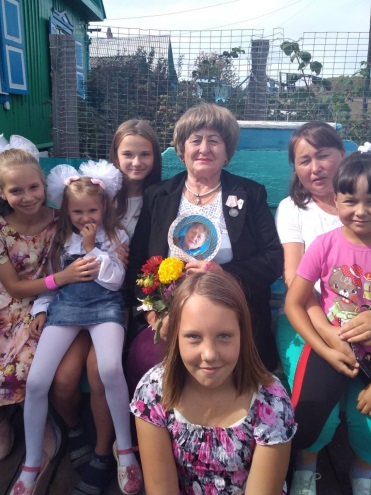 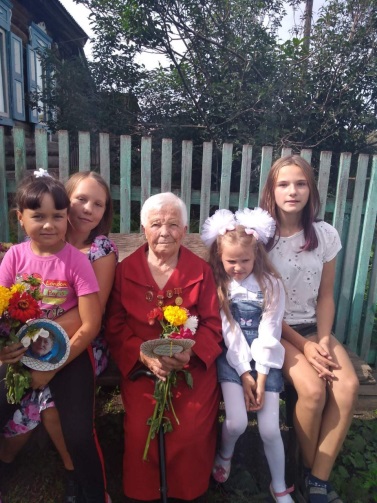 9 сентября в Хохорском СДК состоялась церемония вручения медалей Ветеранам труда Иркутской области под эгидой  «Вся жизнь их и труд – это яркий пример для всех поколений».  Этот праздник официально установлен Указом губернатора Иркутской области от 21 мая 2019г. №106 – УГ «Об установлении в Иркутской области Дня ветерана труда Иркутской области», который будет праздноваться ежегодно в первое воскресенье сентября.На праздник приехали гости – председатель Совета ветеранов МО «Боханский район» Галина Николаевна Еремеева и начальник управления социальной защиты населения по Боханскому району Елизавета Владимировна Павлова. В торжественной обстановке  вместе с главой администрации Барлуковым Василием Апполоновичем они произвели вручение наград приглашённым ветеранам труда, которые в 2020г. получили звание Ветерана труда Иркутской области. Это такие  замечательные люди, посвятившие свою жизнь любимому делу - Елаева Алла Борисовна  – учитель начальных классов,  с 2010г. находится на заслуженном отдыхе, за годы своей работы не раз была награждена почетными грамотами и благодарностями; Сергеева Нина Даниловна  – преподаватель английского языка более 40 лет проработала в Хохорской средней школе, сейчас на заслуженном отдыхе; Николаева Пелагея Иосифовна – главный бухгалтер администрации  МО «Хохорск», очень ответственный и щепетильно относящийся к своей работе человек, общий трудовой стаж составляет 47 лет, с  2020г. на заслуженном отдыхе; Кравцова Маргарита Аркадьевна - творческий, эрудированный, высококвалифицированный преподаватель математики МБОУ «Хохорская СОШ», в основе её педагогических методов лежат принципы системно-дестельного подхода с опорой на личностно ориентированное обучение;Бодоева Галина Руслановна  – более 30 лет преподаёт  географию в МБОУ «Хохорская СОШ», педагог по призванию, плодотворно сотрудничает с Центром дополнительного образования детей по напраклению «Краеведение и туризм»;Павлова Екатерина Петровна - более 30лет жизни связала с почтовой отраслью, за свою трудовую деятельность награждена множеством грамот и благодарностей, сейчас находится на заслуженном отдыхе;Барлукова Анна Руслановна - учитель биологии МБОУ «Хохорская СОШ», имеет стабильные результаты освоения обучающимися образовательных программ. Результатом её деятельности являются призовые места учащихся на научно-практической конференции «Шаг в будущее», областного и федерального уровня.Каждый из этих людей  отдельно  и вместе взятые, они являются ярким примером для нас - поколения ещё только начинающих свой трудовой путь и конечно же для подрастающего поколения.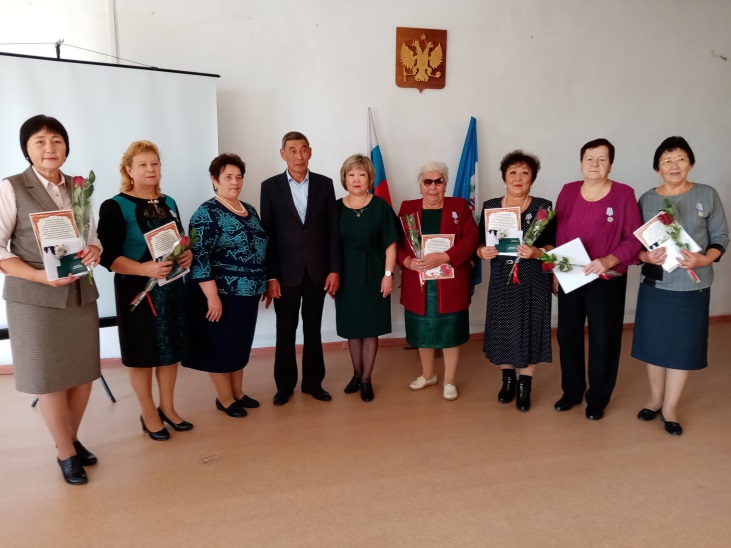 Ветераны труда Иркутской области с Главой МО «Хохорск» В.А.Барлуковым, председателем Совета ветеранов МО «Боханский район» Г.Н. Еремеевой и начальником управления социальной защиты населения по Боханскому району Е.В.Павловой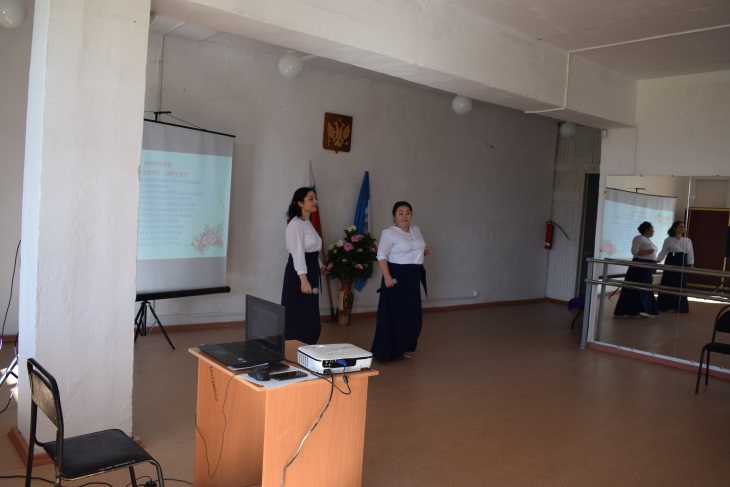 Солистки вокального коллектива «Женские истории» Мадина Николаева и Елена Никифорова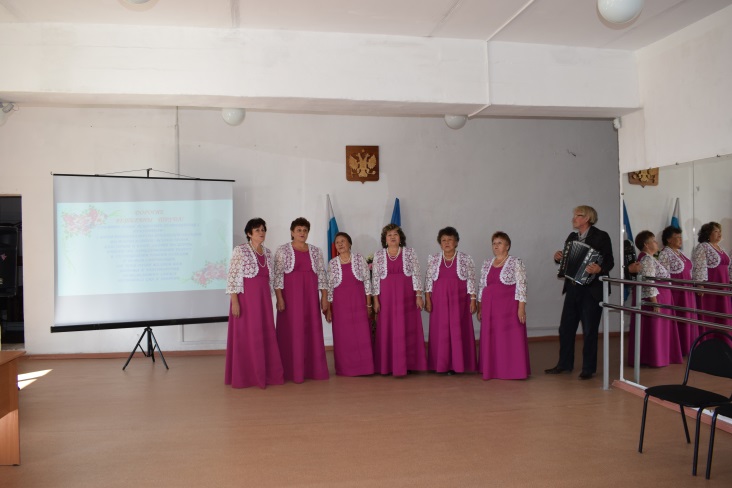 Вокальный ансамбль Хохорского СДК «Идинские кружева»,аккомпаниатор Базанов В.П.Большое спасибо администрации МО «Хохорск» и специалистам Хохорского сельского Дома культуры за отличную подготовку и проведение небольшого но такого значимого праздника.                                    